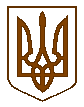 ОРДЖОНІКІДЗЕВСЬКИЙ  РАЙОННИЙ  СУД  МІСТА  ХАРКОВАідентифікаційний код 02894094, індекс 61007, м. Харків, проспект Архітектора Альошина, 7,телефон/факс (057)393-14-32, е-mail: inbox@og.hr.court.gov.uaА Н А Л І Зроботи зі зверненнями громадян Орджонікідзевського районного суду м. Харкова за 2018 рік у порівнянні з 2017 роком.	На виконання плану роботи Орджонікідзевського районного суду м. Харкова на 2018 рік та постанови колегії територіального управління Державної судової адміністрації України у Харківській області від 21 грудня 2018 року № 4/5 «Про стан роботи зі зверненнями громадян в територіальному управлінні Державної судової адміністрації України у Харківській області та про стан виконання Закону України «Про доступ до публічної інформації» за 2018 рік  та враховуючи, що рівень роботи із зверненням громадян є важливим чинником довіри громадян до органів державної влади , Орджонікідзевський районний суд м. Харкова проводить вивчення роботи з обліку та контроль за кваліфікованим та об’єктивним розглядом звернень громадян, усуненню причин, що їх породжують.Основним правовим актом, що регулює питання практичної реалізації громадянами України наданого їм Конституцією України права на звернення до органів державної влади, органів місцевого самоврядування та посадових і службових осіб цих органів, права громадян на участь в управлінні державними справами є  Закон України  № 393/96-ВР від 2 жовтня 1996 року  "Про звернення громадян" (із змінами і доповненнями).           Відповідно до вимог Закону України «Про звернення громадян», Указу Президента України “Про першочергові заходи щодо забезпечення реалізації та гарантування конституційного права на звернення до органів державної влади та органів місцевого самоврядування” від 07.02.2008 р. № 109, Інструкції з діловодства за зверненнями громадян в органах державної влади і місцевого самоврядування, об’єднаннях громадян, на підприємствах, в установах, організаціях незалежно від форм власності, в засобах масової інформації, затвердженої постановою КМУ від 14 квітня 1997 року № 348 (із змінами) та інших законодавчих актів Орджонікідзевський районний суд м. Харкова здійснює заходи, спрямовані на всебічний розгляд звернень громадян, оперативне вирішення порушених у них питань.	У суді створені необхідні умови для реалізації конституційних прав громадян на письмове або усне звернення на особистому прийомі керівництва суду та обов’язкове одержання обґрунтованої відповіді. 	На першому поверсі  приміщення суду, у доступному для вільного огляду місці, на інформаційному стенді розміщені відомості про посадових осіб, які ведуть особистий прийом громадян, місце та час прийому та інша корисна для громадян інформація.	Розгляд пропозицій, заяв та скарг є важливою ділянкою роботи суду, засобом для отримання інформації про недоліки в роботі. Тому забезпечення всебічного розгляду звернень громадян, порушених у них проблем, оперативне їх вирішення постійно знаходиться під контролем голови суду та керівника апарату суду та їх заступників.У суді забезпечується доступ громадян до інформації про діяльність суду через офіційний веб-сайт суду. З метою спілкування з громадянами з питань роботи суду на офіційному веб-сайті в посиланні  «Громадянам» - «Звернення громадян» розміщено електронну контактну форму для відправки звернень електронною поштою.	З метою удосконалення системи інформування громадян, а також для більш оперативного реагування на актуальні питання, які їх турбують, систематично наповнюється офіційна сторінка веб-сайту суду. Доведені до відома графіки особистих прийомів керівництва суду в посиланні «Інше» - «Графік прийому громадян керівництвом суду».Особистий прийом ведеться без попереднього запису. Графік прийому громадян затверджений розпорядженням голови суду від 12 грудня 2012 року № 9. Прийом громадян протягом робочого часу здійснюється, незалежно від затвердженого графіку, що в значній мірі сприяє попередженню виникнення скарг.Облік особистого прийому громадян керівництвом суду ведеться в журналах особистого прийому. Зокрема, згідно журналу прийому громадян головою суду та його заступником,  за  2018 рік зареєстровано 10 звернення, що на 7 звернень менше ніж у 2017 році. Згідно журналу прийому громадян керівником апарату суду та його заступником у 2018 році зареєстровано 10 звернень, що на 4 звернення менше ніж у 2017 році. У зв’язку з наданням вичерпних роз’яснень, у ході особистого прийому, громадянами письмові звернення з цих самих питань до розгляду не подавались. Усі письмові звернення, що надійшли до суду за 2018 рік, зареєстровані в автоматизованій системі документообігу суду, у журналі реєстрації звернень громадян та організацій та у алфавітному покажчику реєстрації звернень громадян та організацій, у реєстраційно - контрольних картках.За формою надходження в 2018 році 22 письмових звернення подані особисто заявниками, поштою надійшло 3 звернення, електронною поштою - 1 звернення та від інших органів, установ, а саме з Апеляційного суду Харківської області, Харківської місцевої прокуратури №3, з Верховного Суду, за належністю для розгляду, надійшло 4 звернення.Всі звернення первинні, повторні або дублетні звернення відсутні.	За видами звернень: у 2018 році до суду надійшло 10 скарг ( 33,3 % ) та 20 заяв ( 66,7 %). За 2017 рік надійшло 14 скарг  (42,42 %) та 19 заяв  (57,58%).	Аналіз динаміки надходження звернень громадян за минулий 2018 рік свідчить про загальну тенденції до зменшення їх у кількості, а саме зменшення кількості скарг, у порівнянні з аналогічним періодом 2017 року.	За суб’єктом звернення : у 2018 році  29 (96,7 %)  індивідуальних звернень та 1 (3,3 %) звернення колективне. В 2017 році 32 (97 %)  індивідуальних звернень та 1 (3 %) звернення колективне. 	За категоріями заявників : звернення від учасників війни, інвалідів війни, учасників бойових дій, ветеранів військової служби, інвалідів, одиноких матерів, матерів-героїнь, багатодітних сімей, осіб, що потерпіли від Чорнобильської катастрофи, Героїв України, Героїв Соціалістичної Праці, Героїв Радянського Союзу, дітей до суду протягом звітного періоду не надходило. За соціальним станом серед заявників в 2018 році присутні пенсіонери ( 2 звернення) та особи, позбавлені волі ( 3 звернення).За результатами розгляду : розглянуто 30 звернень, з яких 28 звернень розглянуто по суті, 1 звернення повернуто заявнику відповідно до ст. 5 ЗУ «Про звернення громадян» та ще 1 звернення направлено для організації перевірки викладених доводів та прийняття рішення відповідно до вимог чинного законодавства відповідно до ст. 7 ЗУ «Про звернення громадян». Всі звернення, отримані протягом звітного періоду визнані необґрунтованими. За всіма зверненнями надані роз’яснення.	За питаннями, що порушуються у зверненнях громадян розглянуто наступні категорії звернень :	За період, що аналізується, тобто за 2018 рік, до суду надійшло 12 (40%) звернень на дії суддів, проти 8 звернень за 2017 рік. Більшість з них носили характер незгоди із судовими рішеннями. В цих зверненнях громадяни посилались на порушення суддями норм матеріального та процесуального права, на довготривалий розгляд справ та їх упередженість при розгляді, висловлювали недовіру судді.Часто громадяни, звертаючись до голови суду з відповідними письмовими зверненнями щодо дій суддів, розраховують на його особисте втручання в розгляд справ, надання відповідних вказівок, вплив на конкретних суддів та вжиття до них заходів реагування, притягнення суддів до дисциплінарної відповідальності, взяття розгляду справ під особистий контроль. Як наслідок, значна частина питань, що порушуються у таких зверненнях, виходять за межі повноважень, які законом надано голові суду.	Всім заявникам надані роз’яснення щодо встановленого процесуального порядку подання доказів, заяв, клопотань, ознайомлення зі справами, ініціювання питання дисциплінарної відповідальності суддів відповідно до Закону України «Про судоустрій і статус суддів».  У відповідях заявникам серед іншого також роз’яснювався процесуальний порядок відводу судді у разі наявності, передбачених законом підстав. Під час розгляду звернень у який йшлося про незаконність, на думку авторів, судових рішень, останнім надавалися роз’яснення щодо порядку їх оскарження.Щодо тривалого не розгляду справ і тяганини при розгляді справ в 2018 році до суду надійшло 6 (20%) звернень, в 2017 році до суду надійшло звернень вказаної категорії – 3 (9,09 %). Заявникам роз’яснювалось, що тривале перебування справ на розгляді зумовлено об’єктивними обставинами: особи, які брали участь у справах не з’являлись на виклики в судові засідання, заяв про розгляд справ за їх відсутності суду не надавали, неможливістю розгляду справи без отримання інформації про реєстрацію місця проживання сторони по страві, перебуванням суддів у складі членів колегії в нарадчій кімнаті по кримінальному провадженню тощо.	В 2018 році розглянуто 1 (3,3 %)  звернення, у якому порушено питання незгоди з судовим рішенням (в 2017 році – 4 (12,12%) звернення) та винесено, на думку заявника, незаконне рішення. У відповіді заявнику, серед іншого, роз’яснений порядок передачі справи за підсудністю для розгляду в інший суд. 	В звітному 2018 році розглянуто 2 звернення щодо несвоєчасного звернення до виконання судових рішень. У 2017 році даної категорії звернень не було. Судом надані роз’яснення щодо порядку та обов’язку суду направлення  на виконання ухвал про вжиття заходів забезпечення позову до примусового виконання шляхом направлення копій судових рішень до відповідних державних та інших органів, на які покладено обов’язки виконання судових рішень. Також надані роз’яснення щодо порядку виконання ухвал слідчого судді, які не можуть бути оскаржені та набирають законної сили з моменту їх оголошення.	В 2018 році розглянуто 1 (3,3%) звернення щодо невидачі копії судового рішення. У 2017 році даної категорії звернень не було. Заявнику роз’яснені строки виготовлення та направлення копії повного тексту судового рішення.	Звернення, у яких громадяни скаржаться на організацію роботи суду, за звітний період надійшло – 6 (20 %), у 2017 році - 15 (45,5  %), звернень . Всі розглянуті по суті і громадянам надані письмові обґрунтовані та повні відповіді.	Звернень, щодо інших питань, розглянуто у 2018 році – 2 (6,7%), у 2017 році – 3 ( 9,09 %).	Аналізуючи причини надходження звернень від громадян необхідно зазначити, що основним наслідком їх надходження є правова необізнаність громадян, зокрема, неможливість розмежування компетенції та повноважень посадових осіб, незнання своїх процесуальних прав.	З метою унеможливлення порушення термінів виконання завдань, поставлених в процесі розгляду звернень громадян, впродовж звітного періоду, здійснювався контроль за строками надання відповідей головою суду, керівником апарату та їх заступниками. В загальній кількості звернень громадян відсутні такі, терміни розгляду яких були порушені. В 2018 році строком до 5 діб розглянуто 9 ( 30%) звернень, до 15 діб – 21 ( 70%) звернення. В 2017 році строком до 5 діб  розглянуто 12 звернень ( 37,5%) , до 15 діб- 20 звернень (62,5  %). Строки розгляду до 30 діб та 45 діб та більше – відсутні в 2018 та 2017 роках.	Діяльність суду спрямована на подальше вдосконалення роботи зі зверненнями громадян. З  працівниками апарату суду  проводяться систематичні обговорення на оперативних нарадах та навчання по вивченню Інструкції з діловодства у місцевих загальних судах, Закону України « Про звернення  громадян», діючого законодавства, згідно плану роботи суду здійснюється перевірка передачі справ до канцелярій суду відповідно до встановлених строків, з метою попередження пропущення строків пред’явлення рішень до виконання. 	На нарадах керівником апарату суду обговорюються питання, що порушуються у зверненнях громадян, причини, що їх породжують, та за результатами обговорення вносяться пропозиції щодо розв’язання найбільш актуальних питань та рекомендації щодо організації діяльності апарату суду зі зверненнями громадян. А наявність на офіційному веб-сайті суду повної та достовірної інформації про розгляд справ та порядок організації роботи суду забезпечує доступ громадян до публічної інформації та підвищує рівень правового інформування населення.		Голова суду                                                                                 В.Г. Черняк	Виконавець :заступник керівникаапарату  Галицька ГВ.Тел. 93-50-23